Life Skills FORE Pasadena Youth, Inc.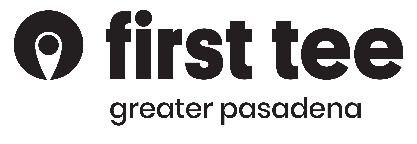 First Tee – Greater Pasadena1133 Rosemont Ave.Pasadena, CA 91103PLANNED GIVING DONOR COMMITMENT FORMI want to leave a legacy through Life Skills FORE Pasadena Youth, Inc., aka First Tee – Greater Pasadena as it continues the mission of impacting the lives of young people of the Greater Pasadena area by providing educational programs that build character, instill life-enhancing values, and promote healthy choices through the game of golf.Name(s)		 Address		     Email	Phone	 Date of Birth	Spouse Date of Birth 	     Name(s) for publication 		o I wish to contribute anonymously. Please do not list my name in publications.Your minimum commitment of $10,000 qualifies you as a member of the Eagle Level.Type of Provision	Estimated AmountWILL Outright bequest; state percentage or residual and appropriate amount:	$ 	RETIREMENT PLAN BENEFICIARY DESIGNATION	$ 	LIFE INSURANCE	$ 	Policy Type 	 Owner 	CHARITABLE GIFT ANNUITY	$ 	CHARITABLE TRUST	$ 	Remainder	or Lead 	                   Payout Rate 	Income Beneficiaries Date(s) of Birth 	OTHER (appreciated non-cash assets such as stock, bonds; real estate)	$	 Please describeI designate this gift to support:Greatest Need (maximum flexibility to meet future needs)Mulligan Program	o Life Skills Class ScholarshipsEquipment to support program	o OtherPlease attach documents which further describe the nature of the above provision(s) in addition to a copy of the section of will or trust in which the Life Skills FORE Pasadena Youth, Inc. is mentioned. In the event of unforeseen circumstances which might necessitate any further change in the above estate planning provision(s), I will try to notify Life Skills FORE Pasadena Youth, Inc. of such change	(initials).Signature	Date  	Please return this completed form to Life Skills FORE Pasadena Youth, Inc., which is a 501(c) (3) (ID #25-1924033). Thank you.